?АРАР                                                                                                     ПОСТАНОВЛЕНИЕ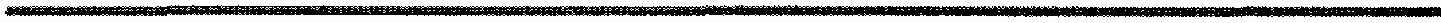           30 апрель 2021 йыл                          № 28/1                    30 апреля 2021 годаОб утверждении Порядка учета бюджетных и денежных обязательств получателей средств бюджета сельского поселения Староарзаматовский сельсовет муниципального района Мишкинский район Республики Башкортостан В соответствии со статьей 220.1 Бюджетного кодекса Российской Федерации, руководствуясь пунктом 5.3 Положения о Финансовом управлении Администрации муниципального района Мишкинский район Республики Башкортостан, утвержденного Решением Совета муниципального района Мишкинский район Республики Башкортостан от 26 мая 2014 года № 278, с изменениями от 27 ноября 2014г № 302, от 28 июля 2016г № 566, Администрация сельского поселения Староарзаматовский сельсовет муниципального района Мишкинский район Республики Башкортостан, п о с т а н о в л я е т:1. Утвердить Порядок учета бюджетных и денежных обязательств получателей средств бюджета сельского поселения Староарзаматовский сельсовет муниципального района Мишкинский район Республики Башкортостан (Приложение).2. Признать утратившим силу постановление Администрации сельского поселения Староарзаматовский сельсовет муниципального района Мишкинский район Республики Башкортостан от 01.03.2011 г. № 16 «Об утверждении Порядка учета бюджетных обязательств получателей денежных средств».3. Настоящий приказ вступает в силу с 1 января 2021 года.4. Контроль за исполнением настоящего распоряжения оставляю за собой. Глава сельского поселения                                     С.Н. Саликов БАШ?ОРТОСТАН РЕСПУБЛИКА¹ЫМИШК" РАЙОНЫМУНИЦИПАЛЬ РАЙОНЫНЫ*И(КЕ АРЗАМАТАУЫЛ СОВЕТЫАУЫЛ БИЛ"М"¹ЕХАКИМИ"ТЕ452346, 	Кесе Накаряк ауылы, Ленин урамы, 8 тел.: 2-41-25, 2-41-60ИНН 0237000798  ОГРН 1020201685052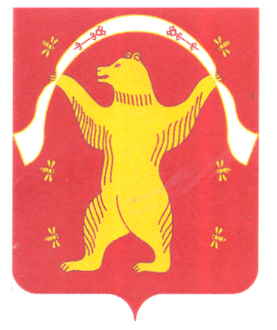 РЕСПУБЛИКА БАШКОРТОСТАНАДМИНИСТРАЦИЯСЕЛЬСКОГО ПОСЕЛЕНИЯСТАРОАРЗАМАТОВСКИЙСЕЛЬСОВЕТМУНИЦИПАЛЬНОГО РАЙОНАМИШКИНСКИЙ РАЙОНРЕСПУБЛИКИ БАШКОРТОСТАН452346, Малонакаряково, ул. Ленина, 8 тел.: 2-41-25; 2-41-60ИНН 0237000798  ОГРН 1020201685052